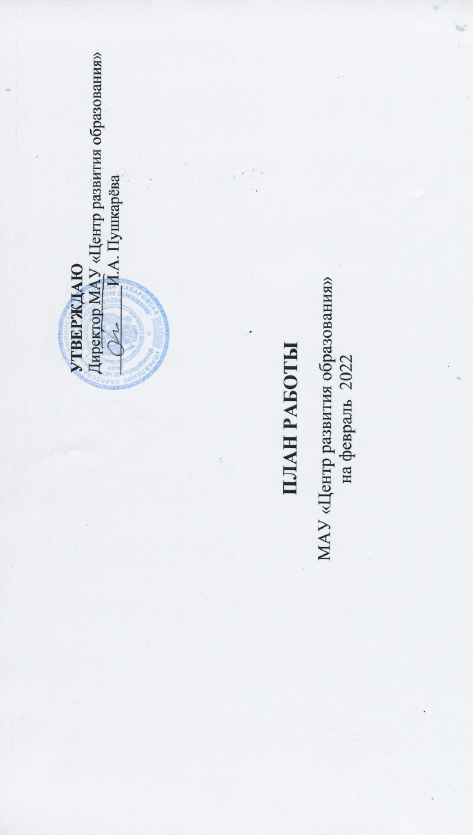 Дата, время, место проведенияМероприятияОтветственныеКатегорияКатегорияКатегорияПраздничные, общегородские мероприятияПраздничные, общегородские мероприятияПраздничные, общегородские мероприятияПраздничные, общегородские мероприятияПраздничные, общегородские мероприятияПраздничные, общегородские мероприятия07.02.202214.30МАОУ «СШ  с УИОП № 80», 15.30МАОУ гимназия № 4Митинг, посвященный  открытию памятных мемориальных досок в честь пилотов Игоря Шумакова, Александра Зуева Мальцева Н.В., лаборатория дополнительного образования и воспитательной работыПедагоги, обучающиеся ОУПедагоги, обучающиеся ОУПедагоги, обучающиеся ОУ01.02- 14.02.2022МАОУ «СШ с УИОП№ 80»(по графику)Региональный этап Всероссийской олимпиады школьников (9-11 классы)Нартова Н.Л., предметно-методическая лабораторияОбучающиеся ОУОбучающиеся ОУОбучающиеся ОУ01.02.-15.02.2022МАУ ЦРОГородской этап конкурса детско-юношеского творчества по пожарной безопасности«На всякий пожарный случай» в дистанционном форматеВикулова О.А., лаборатория дополнительного образования и воспитательной работыПедагоги, обучающиеся ОУПедагоги, обучающиеся ОУПедагоги, обучающиеся ОУ01.02-28.02.2022МАУ ЦРОГородской конкурс «Педагогический звездопад»Специалисты МАУ ЦРОПедагоги ДОУПедагоги ДОУПедагоги ДОУ01.02-28.02.2022МАУ ЦРОГородской конкурс «Я – гражданин России»Коломиец Г.Е., предметно-методическая лабораторияПедагоги, обучающиеся ОУПедагоги, обучающиеся ОУПедагоги, обучающиеся ОУ01.02-28.02.2022МАУ ЦРОГородской смотр-конкурс «Маленькая страна» Борзова Н.А., лаборатория дошкольного, начального общего и инклюзивного образованияРуководители ДОУРуководители ДОУРуководители ДОУ01.02-28.02.2022МАУ ЦРОКонкурс анимации для обучающихся 5-11 классов «Мир мультфильмов»Кутилова В.В., лаборатория учебно-методического, информационного и медийного обеспеченияПедагоги,  обучающиесяПедагоги,  обучающиесяПедагоги,  обучающиеся04.02-28.02.2022МАУ ЦРОГородской конкурс компьютерного творчества обучающихся «Цифровой художник»Кутилова В.В., лаборатория учебно-методического, информационного и медийного обеспеченияОбучающиеся, педагоги Обучающиеся, педагоги Обучающиеся, педагоги 15.02-28.02.2022МАУ ЦРОГородской конкурс проектов школьников «Хабаровск. НАШ» (заочный этап)Карасёва Ю.Н.,предметно-методическая лабораторияПедагоги, обучающиеся ОУ Педагоги, обучающиеся ОУ Педагоги, обучающиеся ОУ 24.02-28.02.2022МАУ ЦРОМарафон по функциональной грамотности «Край родной дальневосточный» для учащихся 8-9 классовКулакова Т.И., предметно-методическая лабораторияПедагоги, обучающиеся ОУПедагоги, обучающиеся ОУПедагоги, обучающиеся ОУ25.02.2022МАУ ЦРОГородской конкурс по основам  предпринимательской деятельности и потребительских знаний (очный этап)Коломиец Г.Е., предметно-методическая лабораторияПедагоги, обучающиеся ОУ Педагоги, обучающиеся ОУ Педагоги, обучающиеся ОУ 2. Организационные мероприятия2. Организационные мероприятия2. Организационные мероприятия2. Организационные мероприятия2. Организационные мероприятия2. Организационные мероприятия01.02-04.02.2022МАУ ЦРОСбор информации для Роскомнадзора о проведённых в образовательных организациях мероприятий  по защите персональных данных учащихся Кутилова В.В., лаборатория учебно-методического, информационного и медийного обеспеченияКутилова В.В., лаборатория учебно-методического, информационного и медийного обеспеченияЗаместители директоров по УВР, педагогиЗаместители директоров по УВР, педагоги02.02-07.02.2022МАУ ЦРООрганизация муниципального этапа Всероссийского конкурса сочинений «Без срока давности»Поротников Е.В.,предметно-методическая лабораторияПоротников Е.В.,предметно-методическая лабораторияПедагоги, обучающиеся ОУ Педагоги, обучающиеся ОУ 01.02.-15.02.2022МАУ ЦРООрганизация городского конкурса детского рисунка «Безопасный труд глазами детей»Викулова О.А., лаборатория дополнительного образования и воспитательной работыВикулова О.А., лаборатория дополнительного образования и воспитательной работыВикулова О.А., лаборатория дополнительного образования и воспитательной работыПедагоги, обучающиеся ОУ01.02 - 20.02.2022МАУ ЦРООрганизация   городского смотра-конкурса поисковых отрядов на соискание премии имени Героев Советского Союза 202-й Воздушно-десантной бригадыДобрин А.В.Лаборатория дополнительного образования и воспитательной работыДобрин А.В.Лаборатория дополнительного образования и воспитательной работыДобрин А.В.Лаборатория дополнительного образования и воспитательной работыПедагоги ОУ01.02-20.02.2022МАУ ЦРООрганизация  ежегодной городской олимпиады младших школьников  Христина Т.С., Борзова Н.А., лаборатория дошкольного, начального общего и инклюзивного образованияХристина Т.С., Борзова Н.А., лаборатория дошкольного, начального общего и инклюзивного образованияРуководители ОУРуководители ОУ01.02-25.02.2022МАУ ЦРООрганизация проведения мониторинга выбора модуля ОРКСЭ в 3-х классахХристина Т.С.,  Белан Н.Н., лаборатория дошкольного, начального общего и инклюзивного образованияХристина Т.С.,  Белан Н.Н., лаборатория дошкольного, начального общего и инклюзивного образованияХристина Т.С.,  Белан Н.Н., лаборатория дошкольного, начального общего и инклюзивного образованияРуководители ОУ 01.02-25.02.2022(по графику)Собеседование со школьными методическими командами по вопросу  формирования функциональной грамотности обучающихсяСпециалисты МАУ ЦРОСпециалисты МАУ ЦРОРуководители ОУ Руководители ОУ 01.02.-26.02.2022МАУ ЦРООрганизация школьного этапа Всероссийских спортивных соревнований «Президентские состязания»Бакуменко М.С., предметно-методическая лабораторияБакуменко М.С., предметно-методическая лабораторияПедагоги, обучающиеся ОУ Педагоги, обучающиеся ОУ 01.02.-26.02.2022МАУ ЦРОСопровождение муниципального этапа соревнований по волейболу среди команд общеобразовательных организаций города Хабаровска «Школьная волейбольная лига» (В рамках общероссийского проекта «Волейбол в школу»)Бакуменко М.С., предметно-методическая лаборатория,Хабаровская краевая федерация волейболаБакуменко М.С., предметно-методическая лаборатория,Хабаровская краевая федерация волейболаПедагоги, обучающиеся ОУ Педагоги, обучающиеся ОУ 01.02.-26.02.2022МАУ ЦРОСопровождение  творческого конкурса «Твой символ школьной команды по тэг-регби»Бакуменко М.С., предметно-методическая лаборатория, Федерация регби ХКБакуменко М.С., предметно-методическая лаборатория, Федерация регби ХКПедагоги, обучающиеся ОУ Педагоги, обучающиеся ОУ 01.02-28.02.2022МАУ ЦРОВзаимодействие с образовательными платформами: Учи.ру, РЭШ, Я-Класс, Яндекс.Учебник и др.Кутилова В.В., лаборатория учебно-методического, информационного и медийного обеспеченияКутилова В.В., лаборатория учебно-методического, информационного и медийного обеспеченияПедагоги, обучающиесяПедагоги, обучающиеся01.02.-28.02.2022МАУ ЦРООрганизация конкурса «Хабаровск – территория лучших» (заочный этап)Поротников Е.В.,предметно-методическая лабораторияПоротников Е.В.,предметно-методическая лабораторияПедагоги, обучающиесяПедагоги, обучающиеся01.02 – 28.02.2022МАУ ЦРООрганизация  муниципального этапа Всероссийского конкурса юных чтецов «Живая классика» (классный и школьный этапы)Кандаурова Л.П., предметно-методическая лабораторияКандаурова Л.П., предметно-методическая лабораторияПедагоги, обучающиесяПедагоги, обучающиеся01.02.-28.02.2022МАУ ЦРО Организация  городского конкурса «Безопасное колесо»Мальцева Н.В., Викулова О.А., лаборатория дополнительного образования и воспитательной работыМальцева Н.В., Викулова О.А., лаборатория дополнительного образования и воспитательной работыМальцева Н.В., Викулова О.А., лаборатория дополнительного образования и воспитательной работыРуководители УДО, ОУ01.02 – 28.02.2022МАУ ЦРООрганизация городского краеведческого Форума «Я - хабаровчанин!»Погорелова Е.В., лаборатория дополнительного образования и воспитательной работыПогорелова Е.В., лаборатория дополнительного образования и воспитательной работыПогорелова Е.В., лаборатория дополнительного образования и воспитательной работыПедагоги, обучающиеся ОУ01.02. -28.-02.2022МАУ ЦРООрганизация  муниципального этапа чемпионата профессионального мастерства школьников «WorldSkills Russia juniors - 2022»Викулова О.А., лаборатория дополнительного образования и воспитательной работыВикулова О.А., лаборатория дополнительного образования и воспитательной работыВикулова О.А., лаборатория дополнительного образования и воспитательной работыРуководители ОУ01.02.-28.02.2022МАУ ЦРООрганизация  городского конкурса «Растим патриотов России»Добрин А.В.Лаборатория дополнительного образования и воспитательной работыДобрин А.В.Лаборатория дополнительного образования и воспитательной работыДобрин А.В.Лаборатория дополнительного образования и воспитательной работыПедагоги ОУ01.02 – 28.02.2022МАУ ЦРООрганизация тестирования  участников ВФСК ГТОБакуменко М.С., предметно-методическая лабораторияБакуменко М.С., предметно-методическая лабораторияБакуменко М.С., предметно-методическая лабораторияПедагоги, обучающиеся ОУ 01.02 – 28.02.2022МАУ ЦРООрганизация городского конкурса творческих работ «Была война! Была Победа!»Поротников Е.В.,предметно-методическая лабораторияПоротников Е.В.,предметно-методическая лабораторияПоротников Е.В.,предметно-методическая лабораторияПедагоги, обучающиеся01.02-28.02.2022МАУ ЦРОПодведение итогов  смотра-конкурса «Лучшая группа ДОУ»Христина Т.С., Борзова Н.А., лаборатория дошкольного, начального общего и инклюзивного образованияХристина Т.С., Борзова Н.А., лаборатория дошкольного, начального общего и инклюзивного образованияХристина Т.С., Борзова Н.А., лаборатория дошкольного, начального общего и инклюзивного образованияРуководители ДОУ01.02-28.02.2022МАУ ЦРООбновление базы данных по ИПРА детей-инвалидовСеменникова А.В.,лаборатория дошкольного, начального общего и инклюзивного образованияСеменникова А.В.,лаборатория дошкольного, начального общего и инклюзивного образованияСеменникова А.В.,лаборатория дошкольного, начального общего и инклюзивного образованияРуководители ДОУ, ОУ01.02-28.02.2022МАУ ЦРО(по графику)Организация школьных команд образовательных учреждений по участию  в выездном обучающем семинаре по профилактике буллинга и суицидального поведения детей и подростковСпециалисты  лаборатории дошкольного, начального общего и инклюзивного образованияСпециалисты  лаборатории дошкольного, начального общего и инклюзивного образованияСпециалисты  лаборатории дошкольного, начального общего и инклюзивного образованияПедагоги ОУ01.02.-28.02.2022МАУ ЦРОРабота «горячей линии» по вопросам персонифицированного дополнительного образования.Загорская И.С., лаборатория дополнительного образования и воспитательной работыЗагорская И.С., лаборатория дополнительного образования и воспитательной работыЗагорская И.С., лаборатория дополнительного образования и воспитательной работыРодители/ законные представители07.02.-28.02.2022МАУ ЦРООрганизация муниципального этапа VI Всероссийского конкурса «Портрет твоего края»Кандаурова Л.П., предметно-методическая лабораторияКандаурова Л.П., предметно-методическая лабораторияКандаурова Л.П., предметно-методическая лабораторияОбучающиеся10.02-28.02.2022МАУ ЦРООрганизация участия общеобразовательных организаций во Всероссийских открытых уроках «ПроеКТОриЯ»Карасёва Ю.Н.,предметно-методическая лабораторияКарасёва Ю.Н.,предметно-методическая лабораторияКарасёва Ю.Н.,предметно-методическая лабораторияПедагоги, обучающиеся ОУ 14.02-28.02.2022МАУ ЦРООрганизация проведения в образовательных организациях мероприятий проекта «Урок цифры» по теме «Искусственный интеллект в музыке»Кутилова В.В., лаборатория учебно-методического, информационного и медийного обеспеченияКутилова В.В., лаборатория учебно-методического, информационного и медийного обеспеченияКутилова В.В., лаборатория учебно-методического, информационного и медийного обеспеченияПедагоги, обучающиеся16.02.-28.02.2022(по отдельному графику)Приемка лагерей с дневным пребываниемКучерова С.Н., Добрин А.В., лаборатория дополнительного образования и воспитательной работыКучерова С.Н., Добрин А.В., лаборатория дополнительного образования и воспитательной работыКучерова С.Н., Добрин А.В., лаборатория дополнительного образования и воспитательной работыРуководители ОУ16.02.-28.02.2022МАУ ЦРООрганизация  городского  конкурса «Лучшая программа по организации каникулярного отдыха»Кучерова С.Н., лаборатория дополнительного образования и воспитательной работыКучерова С.Н., лаборатория дополнительного образования и воспитательной работыКучерова С.Н., лаборатория дополнительного образования и воспитательной работыПедагоги ОУ16.02.-28.02.2022МАУ ЦРООрганизация  городского  конкурса  на лучшую организацию летней оздоровительной кампанииКучерова С.Н.,  лаборатория дополнительного образования и воспитательной работыКучерова С.Н.,  лаборатория дополнительного образования и воспитательной работыКучерова С.Н.,  лаборатория дополнительного образования и воспитательной работы20.02-28.02.2022МАУ ЦРОСоздание  базы  руководителей школьных служб медиацииЧегурко Т.В., лаборатория дошкольного, начального общего и инклюзивного образованияЧегурко Т.В., лаборатория дошкольного, начального общего и инклюзивного образованияЧегурко Т.В., лаборатория дошкольного, начального общего и инклюзивного образованияПедагоги ОУ25.02.2022МАУ ЦРООрганизация городского конкурса по основам  предпринимательской деятельности и потребительских знаний Коломиец Г.Е., предметно-методическая лабораторияКоломиец Г.Е., предметно-методическая лабораторияКоломиец Г.Е., предметно-методическая лабораторияПедагоги, обучающиеся ОУ Информационно-методические совещанияИнформационно-методические совещанияИнформационно-методические совещанияИнформационно-методические совещанияИнформационно-методические совещанияИнформационно-методические совещания08.02.202215.0016.00МАУ ЦРОСовещание для участников очного этапа городского конкурса профессионального мастерства «Педагогический звездопад» номинации «Лучший молодой педагог года», номинации «Лучший педагог-наставник года»Киселева А.Я.,лаборатория кадрового обеспеченияКиселева А.Я.,лаборатория кадрового обеспеченияПедагоги ОУПедагоги ОУ15.01.202210.00МАОУ «Гимназия № 3»«Анализ работы  образовательных учреждений по  профилактике преступности, суицидального  поведения за 2021г.»Данилина Н.В., Парфенова С.В.,лаборатория дошкольного, начального общего и инклюзивного образованияДанилина Н.В., Парфенова С.В.,лаборатория дошкольного, начального общего и инклюзивного образованияЗаместители директоров  ОУ Заместители директоров  ОУ 18.02.202210.00 Актовый зал УОЗаседание координационного совета МППС «Эффективность деятельности  школьной психолого-педагогической службы»Данилина Н.В., Парфенова С.В.,лаборатория дошкольного, начального общего и инклюзивного образованияДанилина Н.В., Парфенова С.В.,лаборатория дошкольного, начального общего и инклюзивного образованияЧлены координационного советаЧлены координационного совета17.02.202215.00МАУ ЦРО«Организация урочной и внеурочной деятельности, корректировка программ воспитания по вопросу социально-языковой адаптации детей-мигрантов»Кулакова Т.И.,предметно-методическая лаборатория,Мальцева Н.В.,, лаборатория дополнительного образования и воспитательной работыКулакова Т.И.,предметно-методическая лаборатория,Мальцева Н.В.,, лаборатория дополнительного образования и воспитательной работыЗаместители директоров УВР, ВРЗаместители директоров УВР, ВР24.02.202215.30МАУ ЦРО«Открытие классов психолого-педагогической и медицинской направленностей в общеобразовательных учреждениях города»Карасёва Ю.Н.,предметно-методическая лабораторияКарасёва Ю.Н.,предметно-методическая лабораторияЗаместители директора АО УВРЗаместители директора АО УВР25.01.202211.00МАУ ЦРО«ВСОКО дошкольного учреждения как инструмент управления качеством образования»Борзова Н.А.,лаборатория дошкольного, начального общего и инклюзивного образованияБорзова Н.А.,лаборатория дошкольного, начального общего и инклюзивного образованияСтаршие воспитатели и заместители заведующих по ВМРСтаршие воспитатели и заместители заведующих по ВМР4. Семинары. Учебная деятельность.4. Семинары. Учебная деятельность.4. Семинары. Учебная деятельность.4. Семинары. Учебная деятельность.4. Семинары. Учебная деятельность.4. Семинары. Учебная деятельность.02.02.202215.00МБОУ СОШ № 46Семинар «Развитие креативного мышления на уроках музыки»Поротиков Е.В., предметно-методическая лабораторияПоротиков Е.В., предметно-методическая лабораторияУчителя музыкиУчителя музыки04.02.202215.00МАОУ «Школа МЧС»Семинар «Системно-деятельностный подход при организации уроков ОБЖ в условиях реализации ФГОС»Бакуменко М.С., предметно-методическая лабораторияБакуменко М.С., предметно-методическая лабораторияУчителя ОБЖУчителя ОБЖ04.02.202215.30МАОУ «Гимназия № 3»Реализация городского проекта «Рука в руке»Семинар «Экологичная коммуникация как основа гуманной педагоги»Чегурко Т.В.,  лаборатория дошкольного, начального общего и инклюзивного образованияЧегурко Т.В.,  лаборатория дошкольного, начального общего и инклюзивного образованияПедагоги ОУПедагоги ОУ08.02.202210.00МАДОУ № 130Заседание творческой группы «Нормативно-правовое обеспечение деятельности педагога-психолога» в условиях Профстандарта»Парфенова С.В., лаборатория дошкольного, начального общего и инклюзивного образованияПарфенова С.В., лаборатория дошкольного, начального общего и инклюзивного образованияПедагоги-психологи ДОУПедагоги-психологи ДОУ09.02.202110.00МАДОУ № 71Семинар «Организация физкультурно-оздоровительной работы в группе раннего возраста»ХристинаТ.С., лаборатория дошкольного, начального общего и инклюзивного образованияХристинаТ.С., лаборатория дошкольного, начального общего и инклюзивного образованияВоспитатели групп раннего возрастаВоспитатели групп раннего возраста10.02.202110.00МАДОУ № 24 «Теремок»Семинар-практикум «Современные формы работы с дошкольниками по физическому развитию и воспитанию культуры здоровья в рамках реализации программы воспитания ДОУ»ХристинаТ.С., лаборатория дошкольного, начального общего и инклюзивного образованияХристинаТ.С., лаборатория дошкольного, начального общего и инклюзивного образованияВоспитатели ДОУВоспитатели ДОУ10.02.202110.00МАУ ЦРОСеминар «Профилактика эмоционального выгорания. Практические техники работы»Парфенова С.В., лаборатория дошкольного, начального общего и инклюзивного образованияПарфенова С.В., лаборатория дошкольного, начального общего и инклюзивного образованияПедагоги-психологи УДОДПедагоги-психологи УДОД10.02.202115.00МАУ ЦРОСеминар-практикум «Психолого-педагогические аспекты помощи детям с ОВЗ при акалькулии»Парфенова С.В., лаборатория дошкольного, начального общего и инклюзивного образованияПарфенова С.В., лаборатория дошкольного, начального общего и инклюзивного образованияПедагоги-психологи ОУПедагоги-психологи ОУ10.02.202215.30МАОУ «Гимназия № 3»Семинар «Конструктор рабочих программ учителей-предметников в условиях перехода на обновленный  ФГОС ООО»Кулакова Т.И., специалисты предметно-методической лабораторияКулакова Т.И., специалисты предметно-методической лабораторияЗаместители  директоров по УВР Железнодорожного, Кировского, Краснофлотского районовЗаместители  директоров по УВР Железнодорожного, Кировского, Краснофлотского районов11.02.202215.90МБОУ «Правовой лицей»Семинар «Конструктор рабочих программ учителей-предметников в условиях перехода на обновленный  ФГОС ООО»Кулакова Т.И., специалисты предметно-методической лабораторияКулакова Т.И., специалисты предметно-методической лабораторияЗаместители  директоров по УВР Индустриального и Центрального районовЗаместители  директоров по УВР Индустриального и Центрального районов11.02.202210.00МАДОУ № 187Семинар «Эффективные методики и технологии музыкально-эстетического воспитания дошкольников в условиях реализации ФГОС ДО»Борзова Н.А., лаборатория дошкольного, начального общего и инклюзивного образованияБорзова Н.А., лаборатория дошкольного, начального общего и инклюзивного образованияМузыкальные руководители ДОУМузыкальные руководители ДОУ15.02.202209.30МАДОУ № 196Семинар «Социально-коммуникативное развитие дошкольников в процессе ознакомления с профессиями взрослых»Христина Т.С., лабораториядошкольного, начального общего и инклюзивного образованияХристина Т.С., лабораториядошкольного, начального общего и инклюзивного образованияВоспитатели ДОУВоспитатели ДОУ16.02.202114.30МАУ ЦРОСеминар «Дети с расстройством аутистического  спектра в образовательном учреждении: обучение, воспитание, коррекция»Семенникова А.В., лаборатория дошкольного, начального общего и инклюзивного образованияСеменникова А.В., лаборатория дошкольного, начального общего и инклюзивного образованияПедагоги ОУ, работающие с детьми с ОВЗПедагоги ОУ, работающие с детьми с ОВЗ17.02.202210.00МАУ ЦРО(в дистанционном формате)Семинар-практикум «Преемственность между дошкольным образовательным учреждением и   начальной школой в условиях ФГОС »Борзова Н.А., лаборатория дошкольного, начального общего и инклюзивного образованияБорзова Н.А., лаборатория дошкольного, начального общего и инклюзивного образованияСтаршие воспитатели и заместители заведующих по ВМРСтаршие воспитатели и заместители заведующих по ВМР17.02.202211.00МАУ ЦРОСеминар «Особенности работы  с воспитанниками, имеющими особые образовательные потребности»Парфенова С.В., лаборатория дошкольного, начального общего и инклюзивного образованияПарфенова С.В., лаборатория дошкольного, начального общего и инклюзивного образованияПедагоги-психологи ДОУПедагоги-психологи ДОУ17.02.202214.30МБОУ «СШ № 23» Семинар «Развитие творческих способностей младших школьников в  урочной и внеурочной деятельности» Данилина Н.В., Белан Н.Н., лаборатория дошкольного, начального общего и инклюзивного образованияДанилина Н.В., Белан Н.Н., лаборатория дошкольного, начального общего и инклюзивного образованияУчителя начальных классов Учителя начальных классов 18.02.202215.30МАОУ «Гимназия № 3»Реализация городского проекта «Рука в руке»Мастер-класс  «Влияние навыков экологичной  коммуникации на профессиональный успех учителя и качество  жизни»Чегурко Т.В.,  лаборатория дошкольного, начального общего и инклюзивного образованияЧегурко Т.В.,  лаборатория дошкольного, начального общего и инклюзивного образованияПедагоги ОУПедагоги ОУ18.02.202214.00МАУ ЦРОГородское методическое объединение педагогов-наставников «Целевая модель наставничества как эффективный механизм при  формировании  функциональной грамотности обучающихся»Кравчук А.В.,лаборатория кадрового обеспеченияКравчук А.В.,лаборатория кадрового обеспеченияПедагоги -наставники ОУПедагоги -наставники ОУ18.02.202210.00МБОУ СОШ № 30Практическое занятие Школы кадрового резерва «Проектная деятельность в образовательном процессе»Кротова А.А.,лаборатория кадрового обеспеченияКротова А.А.,лаборатория кадрового обеспеченияСлушатели Школы кадрового резерваСлушатели Школы кадрового резерва24.02.202214.00МБОУ СОШ N 29Семинар «Логопедическое сопровождение обучающихся с ОВЗ различных нозологических групп в условиях инклюзивного образования»Семенникова А.В., лаборатория дошкольного, начального общего и инклюзивного образованияСеменникова А.В., лаборатория дошкольного, начального общего и инклюзивного образованияУчителя-логопеды ОУУчителя-логопеды ОУ24.02.202214.30МБОУ  гимназия № 5 (в дистанционном формате)Семинар «Инновационный подход к организации контрольно-оценочной деятельности в условиях реализации ФГОС НОО»Данилина Н.В., Белан Н.Н., лаборатория дошкольного, начального общего и инклюзивного образованияДанилина Н.В., Белан Н.Н., лаборатория дошкольного, начального общего и инклюзивного образованияУчителя начальных классов Учителя начальных классов 24.02.202215.00МАОУ «ЛИТ»Семинар-практикум «Лабораторные и практические работы на уроках физики (задания из КИМов ГИА)Нартова Н.Л., предметно-методическая лабораторияНартова Н.Л., предметно-методическая лабораторияУчителя физикиУчителя физики24.02.202215.00МАОУ «Математический лицей»Семинар «Доступность оказания психолого-педагогической помощи  участникам образовательных отношений»Парфенова С.В., лаборатория дошкольного, начального общего и инклюзивного образованияПарфенова С.В., лаборатория дошкольного, начального общего и инклюзивного образованияПедагоги-психологи ОУПедагоги-психологи ОУ25.02.202215.00МБОУ СОШ № 70Семинар «Особенности организации образовательной деятельности младших школьников в условиях инклюзии»Белан Н.Н., Чегурко Т.В.,  лаборатория дошкольного, начального общего и инклюзивного образованияБелан Н.Н., Чегурко Т.В.,  лаборатория дошкольного, начального общего и инклюзивного образованияПедагоги ОУПедагоги ОУ25.02. 202215.00 МАУ ДО ДЮЦ «Поиск»Семинар «Образовательное учреждение как институт гражданско-патриотического воспитания. Опыт. Проблемы. Перспективы»Добрин А.В.,лаборатория дополнительного образования и воспитательной работыДобрин А.В.,лаборатория дополнительного образования и воспитательной работыРуководители  музеев ОУРуководители  музеев ОУ25.02.202214.30МАОУ «Лицей «Ступени»Семинар  «Возможности и особенности применения интерактивного оборудования в формировании функциональной грамотности обучающихся»Кутилова В.В., лаборатория учебно-методического, информационного и медийного обеспеченияКутилова В.В., лаборатория учебно-методического, информационного и медийного обеспеченияЗаместители директоров по УВР, педагогиЗаместители директоров по УВР, педагоги25.02.202214.00МБОУ гимназия № 5Семинар «Особенности подготовки к выполнению письменной и устной частей ЕГЭ по английскому языку в 2022 году»Шеховцова Е.В.,предметно-методическая лабораторияШеховцова Е.В.,предметно-методическая лабораторияУчителя английского языкаУчителя английского языка25.02.202215.00МБОУ СОШ № 85Семинар «Требования к предметным и метапредметным результатам (предмет «Физическая культура») в рамках обновленных ФГОС ООО»Бакуменко М.С., предметно-методическая лабораторияБакуменко М.С., предметно-методическая лабораторияУчителя физической культурыУчителя физической культуры25.02.202215.00МАОУ «СШ № 47»Семинар «Региональный компонент на уроках  химии, биологии, географии в условиях реализации ФГОС ООО»Кандаурова Л.П., предметно-методическая лабораторияКандаурова Л.П., предметно-методическая лабораторияУчителя биологии, географииУчителя биологии, географии25.02.202214.30МБОУ СОШ № 30Семинар «Разработка программы внеурочной деятельности по обучению детей-мигрантов русскому языку»Кулакова Т.И.,предметно-методическая лабораторияДанилина Н.В.,лаборатория дошкольного, начального общего и инклюзивного образованияКулакова Т.И.,предметно-методическая лабораторияДанилина Н.В.,лаборатория дошкольного, начального общего и инклюзивного образованияУчителя начальной школы и русского языкаУчителя начальной школы и русского языкаПроведение практико-ориентированных семинаров  на базе стажировочных площадок по формированию функциональной грамотности с 01 -28.02.2022Проведение практико-ориентированных семинаров  на базе стажировочных площадок по формированию функциональной грамотности с 01 -28.02.2022Проведение практико-ориентированных семинаров  на базе стажировочных площадок по формированию функциональной грамотности с 01 -28.02.2022Проведение практико-ориентированных семинаров  на базе стажировочных площадок по формированию функциональной грамотности с 01 -28.02.2022Проведение практико-ориентированных семинаров  на базе стажировочных площадок по формированию функциональной грамотности с 01 -28.02.2022Проведение практико-ориентированных семинаров  на базе стажировочных площадок по формированию функциональной грамотности с 01 -28.02.202203.02.202215.00МАОУ СОШ № 77Формирование математической грамотностиНартова Н.Л.,предметно-методическая лаборатория,Ким М.Г., учитель математики МАОУ СОШ № 77Нартова Н.Л.,предметно-методическая лаборатория,Ким М.Г., учитель математики МАОУ СОШ № 77Учителя Железнодорожного, Краснофлотского, Кировского районовУчителя Железнодорожного, Краснофлотского, Кировского районов10.02.202215.00МАОУ СОШ № 77Формирование математической грамотностиНартова Н.Л.,предметно-методическая лаборатория,Ким М.Г., учитель математики МАОУ СОШ № 77Нартова Н.Л.,предметно-методическая лаборатория,Ким М.Г., учитель математики МАОУ СОШ № 77УчителяИндустриального, Центрального районовУчителяИндустриального, Центрального районов15.02.202215.00МБОУ «Лицей «Вектор»Формирование читательской грамотностиПоротиков, предметно-методическая лабораторияПетрова Л.И., заместитель директора по УВР лицея «Вектор»Поротиков, предметно-методическая лабораторияПетрова Л.И., заместитель директора по УВР лицея «Вектор»Учителя Железнодорожного, Краснофлотского, Кировского районовУчителя Железнодорожного, Краснофлотского, Кировского районов22.02.202215.00МБОУ «Лицей «Вектор»Формирование читательской грамотностиПоротиков, предметно-методическая лабораторияПетрова Л.И., заместитель директора по УВР лицея «Вектор»Поротиков, предметно-методическая лабораторияПетрова Л.И., заместитель директора по УВР лицея «Вектор»УчителяИндустриального, Центрального районовУчителяИндустриального, Центрального районов17.02.202215.00МБОУ «Волочаевский лицей»Формирование естественнонаучной грамотностиКандаурова Л.П., предметно-методическая лаборатория,Доруга Ю.И., учитель биологии и химии МБОУ «Волочаевский лицей»Кандаурова Л.П., предметно-методическая лаборатория,Доруга Ю.И., учитель биологии и химии МБОУ «Волочаевский лицей»Учителя Железнодорожного, Краснофлотского, Кировского районовУчителя Железнодорожного, Краснофлотского, Кировского районов24.02.202215.00МБОУ «Волочаевский лицей»Формирование естественнонаучной грамотностиКандаурова Л.П., предметно-методическая лаборатория, Доруга Ю.И., учитель биологии и химии МБОУ «Волочаевский лицей»Кандаурова Л.П., предметно-методическая лаборатория, Доруга Ю.И., учитель биологии и химии МБОУ «Волочаевский лицей»УчителяИндустриального, Центрального районовУчителяИндустриального, Центрального районов21.02.202215.00МБОУ «Экономическая гимназия»Формирование финансовой грамотностиКоломиец Г.Е., предметно-методическая лаборатория, Павлова Е.Н., заместитель директора по УВР МАОУ «Экономическая гимназия»Коломиец Г.Е., предметно-методическая лаборатория, Павлова Е.Н., заместитель директора по УВР МАОУ «Экономическая гимназия»Учителя Железнодорожного, Краснофлотского, Кировского районовУчителя Железнодорожного, Краснофлотского, Кировского районов28.02.202215.00МБОУ «Экономическая гимназия»Формирование финансовой грамотностиКоломиец Г.Е., предметно-методическая лаборатория, Павлова Е.Н., заместитель директора по УВР МАОУ «Экономическая гимназия»Коломиец Г.Е., предметно-методическая лаборатория, Павлова Е.Н., заместитель директора по УВР МАОУ «Экономическая гимназия»УчителяИндустриального, Центрального районовУчителяИндустриального, Центрального районов5. Подготовка аналитической отчетности, материалов, методических материалов5. Подготовка аналитической отчетности, материалов, методических материалов5. Подготовка аналитической отчетности, материалов, методических материалов5. Подготовка аналитической отчетности, материалов, методических материалов5. Подготовка аналитической отчетности, материалов, методических материалов5. Подготовка аналитической отчетности, материалов, методических материалов01.02-28.02.2022МАУ ЦРОАналитическая отчетность по выполнению ИПРА детей-инвалидовСеменникова А.В., лаборатория дошкольного, начального общего и инклюзивного образованияСеменникова А.В., лаборатория дошкольного, начального общего и инклюзивного образованияРуководители ОУ, ДОУРуководители ОУ, ДОУ01.02-28.02.2022МАУ ЦРОМониторинг реализации программ дополнительного образования по физкультурно-спортивной направленностиБакуменко М.С., предметно-методическая лабораторияБакуменко М.С., предметно-методическая лаборатория01.02-28.02.2022МАУ ЦРОМониторинг реализации программ наставничества в ОУШеховцова Е.В.,предметно-методическая лабораторияШеховцова Е.В.,предметно-методическая лаборатория01.02-28.02.2022МАУ ЦРОАналитическая справка по итогам собеседований со школьными методическими командами по вопросу повышения функциональной грамотности обучающихся города ХабаровскаКулакова Т.И.,Предметно-методическая лабораторияКулакова Т.И.,Предметно-методическая лаборатория01.02-28.02.2022МАУ ЦРОСбор и обработка статистических данных об использовании педагогами общеобразовательных учреждений открытых заданий, размещенных на платформе РЭШКоломиец Г.Е., предметно-методическая лабораторияКоломиец Г.Е., предметно-методическая лаборатория07.02-18.02.2022МАУ ЦРОАналитическая справка по результатам мониторинга качества организации психолого-педагогических классов.Карасёва Ю.Н.,предметно-методическая лабораторияКарасёва Ю.Н.,предметно-методическая лаборатория01.02-04.02.2022МАУ ЦРОФормирование сводного первоначального заказа на учебники, учебные пособия на 2022/2023 учебный год для общеобразовательных организаций города Шпак Е.С., Кисель А.Г.,лаборатория учебно-методического, информационного и медийного обеспеченияШпак Е.С., Кисель А.Г.,лаборатория учебно-методического, информационного и медийного обеспеченияЗаместители директоров по УВР, заведующие библиотекамиЗаместители директоров по УВР, заведующие библиотеками07.02-14.02.2022МАУ ЦРОФормирование итогового сводного заказа на учебники, учебные пособия на 2022/2023 учебный год для общеобразовательных организаций города Шпак Е.С., Кисель А.Г.,лаборатория учебно-методического, информационного и медийного обеспеченияШпак Е.С., Кисель А.Г.,лаборатория учебно-методического, информационного и медийного обеспеченияЗаместители директоров по УВР, заведующие библиотекамиЗаместители директоров по УВР, заведующие библиотеками15.02-28.02.2022МАУ ЦРООформление разнарядок  на учебники, учебные пособия на 2022/2023 учебный год для общеобразовательных организаций городаШпак Е.С., Кисель А.Г.,лаборатория учебно-методического, информационного и медийного обеспеченияШпак Е.С., Кисель А.Г.,лаборатория учебно-методического, информационного и медийного обеспеченияЗаместители директоров по УВР, заведующие библиотекамиЗаместители директоров по УВР, заведующие библиотеками01.02-24.02.2022МАУ ЦРОФормирование сводной информации об УМК, используемых в 9-х, 11-х классах (по запросу министерства образования и науки Хабаровского края)Шпак Е.С., Кисель А.Г.,лаборатория учебно-методического, информационного и медийного обеспеченияШпак Е.С., Кисель А.Г.,лаборатория учебно-методического, информационного и медийного обеспеченияЗаместители директоров по УВРЗаместители директоров по УВР01.02-28.02.2022МАУ ЦРОАналитическая отчетность по выполнению ИПРА детей-инвалидовСеменникова А.В., лаборатория дошкольного, начального общего и инклюзивного образованияСеменникова А.В., лаборатория дошкольного, начального общего и инклюзивного образованияРуководители ОУ, ДОУРуководители ОУ, ДОУ28.02.2022МАУ ЦРОСправка по итогам мониторинга выбора модуля ОРКСЭ в 3-х классахДанилина Н.В., Белан Н.Н., лаборатория дошкольного, начального общего и инклюзивного образованияДанилина Н.В., Белан Н.Н., лаборатория дошкольного, начального общего и инклюзивного образованияРуководители ОУ Руководители ОУ 6. Курсы повышения квалификации6. Курсы повышения квалификации6. Курсы повышения квалификации6. Курсы повышения квалификации6. Курсы повышения квалификации6. Курсы повышения квалификации01.02-07.02.22ХК ИРОИспользование методов и инструментов Бережливого производства для развития бережливого мышления.Горенкова Е.А.,лаборатория кадрового обеспеченияГоренкова Е.А.,лаборатория кадрового обеспеченияПедагоги ОУПедагоги ОУ01.02-01.03.22ХК ИРООрганизация инклюзивного образования детей – инвалидов, обучающихся с ОВЗ в общеобразовательных организацияхГоренкова Е.А.,лаборатория кадрового обеспеченияГоренкова Е.А.,лаборатория кадрового обеспеченияПедагоги ОУПедагоги ОУ02.02-02.03.22ХК ИРОЦифровая дидактика: геймификация – средство достижения новых образовательных результатовГоренкова Е.А.,лаборатория кадрового обеспеченияГоренкова Е.А.,лаборатория кадрового обеспеченияПедагоги ОУПедагоги ОУ02.02-02.03.22ХК ИРОЦифровая трансформация образования: чему и как учить сегодня, чтобы быть успешным в VUCA-миреГоренкова Е.А.,лаборатория кадрового обеспеченияГоренкова Е.А.,лаборатория кадрового обеспеченияПедагоги ОУПедагоги ОУ02.02-02.03.22ХК ИРОНаставничество как форма социально-педагогического сопровождения детей и молодежи на базе общего и профессионального образованияГоренкова Е.А.,лаборатория кадрового обеспеченияГоренкова Е.А.,лаборатория кадрового обеспеченияПедагоги ОУПедагоги ОУ02.02-02.03.22ХК ИРОСоздание условий для развития наставничества, поддержки общественных инициатив и проектов, в том числе в сфере добровольчества (волонтерства)Горенкова Е.А.,лаборатория кадрового обеспеченияГоренкова Е.А.,лаборатория кадрового обеспеченияПедагоги ОУПедагоги ОУ02.02-02.03.22ХК ИРОТехнологии наставничества (коучинг, фасилитация ) для самоопределения и осознанности выбора профессиональной траектории обучающимися; воспитания, в том числе добровольческой деятельностиГоренкова Е.А.,лаборатория кадрового обеспеченияГоренкова Е.А.,лаборатория кадрового обеспеченияПедагоги ОУПедагоги ОУ02.02-04.02.22ХК ИРОПодготовка экспертов региональных предметных комиссий по проверке выполнения заданий с развернутым ответом экзаменационных работ государственной итоговой аттестации (обществознание)Горенкова Е.А.,лаборатория кадрового обеспеченияГоренкова Е.А.,лаборатория кадрового обеспеченияПедагоги ОУПедагоги ОУ03.02-18.02.22ХК ИРОПодготовка экспертов региональных предметных комиссий по проверке выполнения заданий с развернутым ответом экзаменационных работ государственной итоговой аттестации (химия)Горенкова Е.А.,лаборатория кадрового обеспеченияГоренкова Е.А.,лаборатория кадрового обеспеченияПедагоги ОУПедагоги ОУ07.02-11.02.22ХК ИРОТехнологии формирования естественнонаучной грамотности обучающихсяГоренкова Е.А.,лаборатория кадрового обеспеченияГоренкова Е.А.,лаборатория кадрового обеспеченияПедагоги ОУПедагоги ОУ07.02-19.02.22ХК ИРОПодготовка экспертов региональных предметных комиссий по проверке выполнения заданий с развернутым ответом экзаменационных работ государственной итоговой аттестации (история)Горенкова Е.А.,лаборатория кадрового обеспеченияГоренкова Е.А.,лаборатория кадрового обеспеченияПедагоги ОУПедагоги ОУ07.02-22.02.22ХК ИРОПроектирование и развитие воспитательных систем в условиях введения и реализации ФГОС общего образованияГоренкова Е.А.,лаборатория кадрового обеспеченияГоренкова Е.А.,лаборатория кадрового обеспеченияПедагоги ОУПедагоги ОУ07.02-22.02.22ХК ИРОПодготовка экспертов региональных предметных комиссий по проверке выполнения заданий с развернутым ответом экзаменационных работ государственной итоговой аттестации (биология)Горенкова Е.А.,лаборатория кадрового обеспеченияГоренкова Е.А.,лаборатория кадрового обеспеченияПедагоги ОУПедагоги ОУ07.02-07.03.22ХК ИРОСистемные изменения преподавания физической культуры в условиях введения обновленного ФГОС ОО Горенкова Е.А.,лаборатория кадрового обеспеченияГоренкова Е.А.,лаборатория кадрового обеспеченияПедагоги ОУПедагоги ОУ10.02-26.02.22ХК ИРОПодготовка экспертов региональных предметных комиссий по проверке выполнения заданий с развернутым ответом экзаменационных работ государственной итоговой аттестации (информатика)Горенкова Е.А.,лаборатория кадрового обеспеченияГоренкова Е.А.,лаборатория кадрового обеспеченияПедагоги ОУПедагоги ОУ10.02-26.02.22ХК ИРОПодготовка экспертов региональных предметных комиссий по проверке выполнения заданий с развернутым ответом экзаменационных работ государственной итоговой аттестации (математика)Горенкова Е.А.,лаборатория кадрового обеспеченияГоренкова Е.А.,лаборатория кадрового обеспеченияПедагоги ОУПедагоги ОУ14.02 – 03.06.22ХК ИРОШкола педагога исследователя как технология академического развития Горенкова Е.А.,лаборатория кадрового обеспеченияГоренкова Е.А.,лаборатория кадрового обеспеченияПедагоги ОУПедагоги ОУ14.02-18.02.22ХК ИРООсновные   содержательные   и   методические   аспекты формирования и оценки читательской грамотностиГоренкова Е.А.,лаборатория кадрового обеспеченияГоренкова Е.А.,лаборатория кадрового обеспеченияПедагоги ОУПедагоги ОУ14.02-18.02.22ХК ИРОШкола медиатора: профилактика и управление конфликтами в образовательной средеГоренкова Е.А.,лаборатория кадрового обеспеченияГоренкова Е.А.,лаборатория кадрового обеспеченияПедагоги ОУПедагоги ОУ14.02-19.02.22ХК ИРОПодготовка экспертов региональных предметных комиссий по проверке выполнения заданий с развернутым ответом экзаменационных работ государственной итоговой аттестации (иностранный язык)Горенкова Е.А.,лаборатория кадрового обеспеченияГоренкова Е.А.,лаборатория кадрового обеспеченияПедагоги ОУПедагоги ОУ14.02-19.02.22ХК ИРОРазвитие проектной компетентности наставника в условиях введения ФГОС ООКравчук А.В.,лаборатория кадрового обеспеченияКравчук А.В.,лаборатория кадрового обеспеченияПедагоги ОУПедагоги ОУ14.02-25.02.22ХК ИРОСовершенствование профессиональной компетентности учителя математики в условиях реализации ФГОСГоренкова Е.А.,лаборатория кадрового обеспеченияГоренкова Е.А.,лаборатория кадрового обеспеченияПедагоги ОУПедагоги ОУ14.02-26.02.22ХК ИРОПодготовка экспертов региональных предметных комиссий по проверке выполнения заданий с развернутым ответом экзаменационных работ государственной итоговой аттестации (география)Горенкова Е.А.,лаборатория кадрового обеспеченияГоренкова Е.А.,лаборатория кадрового обеспеченияПедагоги ОУПедагоги ОУ14.02-11.03.22ХК ИРОУправление в сфере образованияКротова А.А.,лаборатория кадрового обеспеченияКротова А.А.,лаборатория кадрового обеспеченияСлушатели Школы кадрового резерваСлушатели Школы кадрового резерва14.02-15.03.22ХК ИРОСистемные изменения в начальной школе: от цели до нового результатаГоренкова Е.А.,лаборатория кадрового обеспеченияГоренкова Е.А.,лаборатория кадрового обеспеченияПедагоги ОУПедагоги ОУ14.02-15.03.22ХК ИРОСистемные изменения преподавания математики в условиях реализации федеральных государственных образовательных стандартов общего образованияГоренкова Е.А.,лаборатория кадрового обеспеченияГоренкова Е.А.,лаборатория кадрового обеспеченияПедагоги ОУПедагоги ОУ14.02-15.03.22ХК ИРОПрофессиональная компетентность педагога в соответствие со стандартом дошкольного образования: образовательная деятельность в интересах ребенкаГоренкова Е.А.,лаборатория кадрового обеспеченияГоренкова Е.А.,лаборатория кадрового обеспеченияПедагоги ОУПедагоги ОУ14.02-15.03.22ХК ИРОПрофессиональная компетентность педагога ДОО в соответствии с ФГОС ДО: образовательная деятельность в интересах ребенкаГоренкова Е.А.,лаборатория кадрового обеспеченияГоренкова Е.А.,лаборатория кадрового обеспеченияПедагоги ОУПедагоги ОУ14.02-01.06.22ХК ИРОУправленческие механизмы образовательной организации, имеющей низкие образовательные результаты и/или находящейся в сложных социальных условияхГоренкова Е.А.,лаборатория кадрового обеспеченияГоренкова Е.А.,лаборатория кадрового обеспеченияПедагоги ОУПедагоги ОУ16.02-22.02.22ХК ИРОМетодическая поддержка учителя в достижении предметных результатов по истории и обществознанию в основной и старшей школеГоренкова Е.А.,лаборатория кадрового обеспеченияГоренкова Е.А.,лаборатория кадрового обеспеченияПедагоги ОУПедагоги ОУ21.02-26.02.22ХК ИРОПреодоление учебной неуспешности системе СПО: эффективные приемы обученияГоренкова Е.А.,лаборатория кадрового обеспеченияГоренкова Е.А.,лаборатория кадрового обеспеченияПедагоги ОУПедагоги ОУ21.02-28.02.22ХК ИРОПроектирование системных изменений в условиях обновления ФГОС НОО и ОО образованияГоренкова Е.А.,лаборатория кадрового обеспеченияГоренкова Е.А.,лаборатория кадрового обеспеченияПедагоги ОУПедагоги ОУ21.02-07.03.22ХК ИРОНовые профессиональные компетенции учителя как классного руководителя в условиях ФГОСГоренкова Е.А.,лаборатория кадрового обеспеченияГоренкова Е.А.,лаборатория кадрового обеспеченияПедагоги ОУПедагоги ОУ21.02-19.03.22ХК ИРОПодготовка региональных экспертов конкурсов профессионального мастерства «Абилимпикс»Горенкова Е.А.,лаборатория кадрового обеспеченияГоренкова Е.А.,лаборатория кадрового обеспеченияПедагоги ОУПедагоги ОУ24.02.-29.02.22ХК ИРОРазработка и реализация дополнительных общеобразовательных общеразвивающих программ по направлениям биотехнологииГоренкова Е.А.,лаборатория кадрового обеспеченияГоренкова Е.А.,лаборатория кадрового обеспеченияПедагоги ОУПедагоги ОУ28.02-05.03.22ХК ИРОПредметная и методическая компетенции педагогов в контексте итоговой аттестации выпускников (информатика и ИКТ)Горенкова Е.А.,лаборатория кадрового обеспеченияГоренкова Е.А.,лаборатория кадрового обеспеченияПедагоги ОУПедагоги ОУ